まるごと百花台！ランニング教室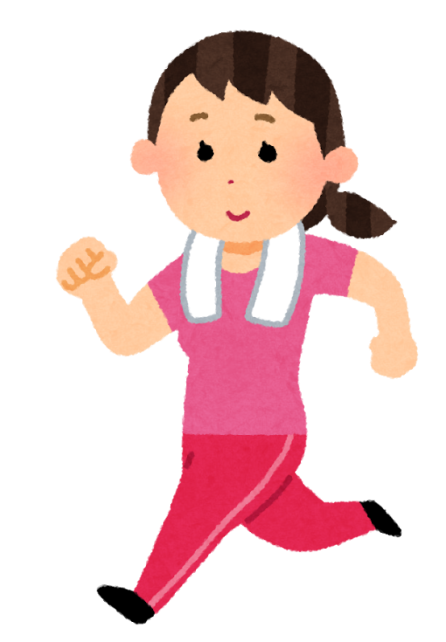 開 催 日 時：１ 月 １３ 日 (日)  １０：００～１２：００募 集 定 員：30 名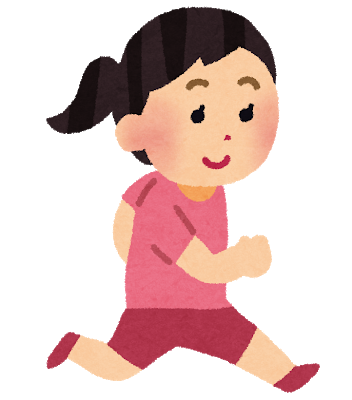 参　加　費：100 円集 合 場 所：芝生広場 案内板前準　備　品：走れる服装と靴、水分、タオル講　　　師：本山 翼　（長崎県公園緑地協会）ジュニアスポーツ指導員申 込 方 法：百花台公園管理事務所に、直接又は、電話でお申し込みください。申　込　先：百花台公園管理事務所TEL : 0957-78-3545MAIL : hyakuhana@ab.auone-net.jp主　　　催：百花台公園　指定管理者長崎県公園緑地協会・八江グリーンポート　共同体